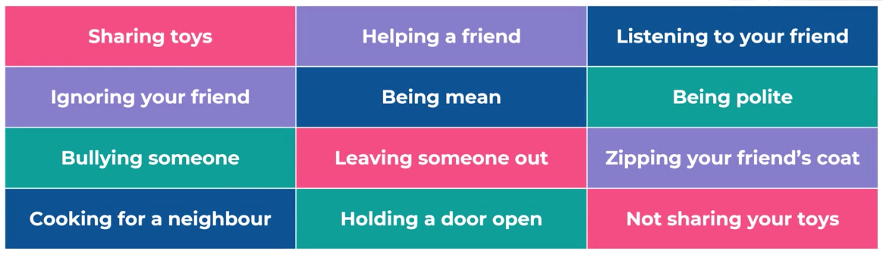  ONLY 1 SET PER CHILD NEEDED 